Prilog 2 Pregled prekoračenja praga obavješćivanja i praga upozorenja  http://lokalnemreze.azo.hr/iszo/iskzl/rptPrekoracenjeMjere.jsfPOSEBNE MJERE ZAŠTITE ZDRAVLJA LJUDI I OKOLIŠA KOJE SE MORAJU PODUZIMATI PRILIKOM POJAVE KRITIČNIH I UPOZORAVAJUĆIH RAZINAA. Upozorenja i savjeti stanovništvu:pozvati ugrožene skupine stanovništva da paze kako svojim ponašanjem i aktivnostima ne bi doprinijeli onečišćivanju vanjskog zraka;preporučiti da se ne upotrebljavaju uređaji za zagrijavanje prostorija fosilnim gorivima, pogotovo ne oni bez učinkovitog odvođenja dimnih plinova;za kuhanje koristiti gdje god je to moguće električna kuhala i pećnice umjesto plinskih štednjaka i štednjaka na kruto gorivo;ne pušiti u stambenim i radnim prostorijama;odgoditi čišćenje sredstvima koje sadrđe korozivne kemikalije i otapala, popravke pri kojima se koriste ljepila, boje, lakovi, upotrebu insekticida i sve ostale radnje i aktivnosti koje nisu hitne i neophodne, a pri kojima se onečišćuje zrak u prostorijama s obzirom da se prostorije ne mogu provjetriti otvaranjem prozorapreporučiti da se ne koristi mehanička ventilacija kojom se u prostorije ubacuje vanjski zrak i da se ne otvaraju prozori;preporučiti da mala djeca, trudnice, stariji ljudi, kronični bolesnici, osobe slabog zdravlja i osjetljive osobe u vrijeme kritične situacije ne izlaze na ulicu.B. Ograničenja i zabrane:(1) Ograničenje ili zabrana uporabe motornih vozila u određenom području izuzimajući:javni prijevoz i taksi vozila;invalidska vozila;službena vozila policije, vojske, željeznice i pošte, vozila za opskrbu građana osnovnim potrepštinama;vozila vatrogasne službe, prve pomoći, prijevoz bolesnika i liječnika i lijekova.U vrijeme zabrane prometa moraju se na ulicama i prilazima ugroženom području postaviti znakovi zabrane. 

(2) Stacionarni izvori koji se moraju prijavljivati kao potencijalni izvori onečišćivanja zraka:za vrijeme trajanja kritične razine onečišćenosti, ložišta snage veće od 1MWtop, a koja ne primjenjuju odsumporavanje dimnih plinova, trebaju koristiti loživo ulje sa sadržajem sumpora do 0,5%, te plinovita ili ukapljena goriva;proizvodni proces treba pažljivo voditi i nadzirati kako bi se spriječilo svako onečišćivanje zraka koje se može izbjeći;odgoditi izvođenje svih operacija koje mogu onečistiti zrak, a nisu hitne ili neophodne;po potrebi obustaviti privremeno pogon s time da se ne dovodi u pitanje sigurnost radnika i okoliša, ili ne bi nastale štete koje su nepopravljive ili daleko veće od dobiti, ili pri obustavljanju pogona ne bi nastale još štetnije emisije nego li pri normalnom radu.

PovratakTop of FormBottom of Form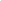 